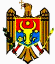 MINISTERUL FINANŢELORO R D I Ncu privire la aprobarea design-ului mărcii„Timbru de acciz”nr. 91  din  07.06.2019 (în vigoare 14.06.2019) Monitorul Oficial al R. Moldova nr.193-202 art. 1002 din 14.06.2019* * *Întru executarea prevederilor Titlului IV „Accizele” din Codul fiscal nr.1163/1997 (Monitorul Oficial ale Republicii Moldova, ediţie specială din 08.02.2007), cu modificările ulterioare, ale Hotărîrii Guvernului nr.1481/2006 cu privire la marcarea producţiei alcoolice (Monitorul Oficial nr.199-202, art.1564, din 29.12.2006) şi ale Hotărîrii Guvernului nr.1427/2007 pentru aprobarea Regulamentului privind modul de procurare şi aplicare a timbrelor de acciz pe articolele din tutun (Monitorul Oficial nr.203-206, art.1482, din 28.12.2007),ORDON:1. Se aprobă design-ul mărcii „Timbru de acciz” pentru producţia alcoolică, conform anexei nr.1.2. Se aprobă design-ul mărcii „Timbru de acciz” pentru articolele din tutun, conform anexei nr.2.3. I.P. „Centrul de Tehnologii Informaţionale în Finanţe” va asigura fabricarea şi comercializarea timbrelor de acciz cu respectarea prevederilor prezentului ordin.4. Se abrogă cerinţele tehnice ale timbrelor de acciz din 18 ianuarie 2012 aflate în uz.5. Prezentul ordin intră în vigoare la data publicării în Monitorul Oficial al Republicii Moldova.Anexa nr.1la Ordinul Ministerului Finanţelornr.91 din 7 iunie 2019Design-ul mărcii „Timbru de acciz” pentru producţia alcoolică1. Timbrul de acciz se imprimă pe hârtie specială de dimensiuni stabilite cu inscripţii şi semne distinctive speciale, cu aplicarea fâşiei holografice şi se aplică pe ambalajul de consum.2. Fâşia holografică reprezintă un element de difracţie cu imagine optic variabilă care conţine grile, care au capacitatea de a modifica lumina prin difracţie. Această proprietate va fi utilizată pentru a crea diferite efecte, precum imagini bi- sau tridimensionale sau efecte cinematice şi de modificare a culorilor.3. Dimensiunile timbrului sunt:- lungimea – (160 ± 0,5) mm- lăţimea – (20 ± 0,5) mm4. Timbrul de acciz se imprimă pe hârtie de securitate, conţinutul şi proprietăţile căreia trebuie să corespundă maximal condiţiilor de încleiere normală a timbrului pe sticle.5. Elementele de securitate ale hârtiei şi elementele de securitate la imprimare se aprobă de I.P. “Centrul de Tehnologii Informaţionale în Finanţe” după coordonare cu Ministerul Finanţelor.6. Densitatea hârtiei este de 70 ± 3 gr/m2.7. Pe timbrul de acciz se tipăreşte cod de bare. Informaţiile din codul de bare se aprobă de I.P. “Centrul de Tehnologii Informaţionale în Finanţe” după coordonare cu Ministerul Finanţelor.8. Pe timbrul de acciz se tipăresc inscripţiile:a) “REPUBLICA MOLDOVA”;b) “TIMBRU DE ACCIZ”;c) “PRODUSE ALCOOLICE”;d) “Identificarea producţiei poate fi efectuată accesând pagina web: www.vinmoldova.org şi la tel: +022-82-22-28”.e) “Идентификацию продукции можете провести посетив сайт: www.vinmoldova.org и по тел: +022-82-22-28”.9. În dependenţă de tipul produselor alcoolice, pe care se aplică timbrul de acciz, se tipăresc inscripţiile:a) “VINURI”b) “DIVINURI”c) “BĂUTURI ALCOOLICE TARI”d) “ALTĂ PRODUCŢIE ALCOOLICĂ”10. Cu respectarea parametrilor menţionaţi la pct.1–9 timbrele de acciz pentru producţia alcoolică pentru agenţii economici din Republica Moldova, cu excepţia raioanelor din Est, vor avea următorul design: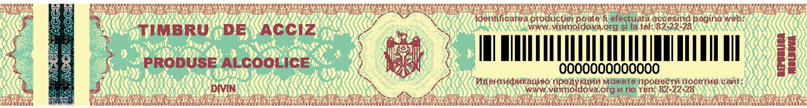 11. Cu respectarea parametrilor menţionaţi la pct.1–9 timbrele de acciz pentru producţia alcoolică pentru agenţii economici din raioanele de Est ale Republicii Moldova, vor avea următorul design: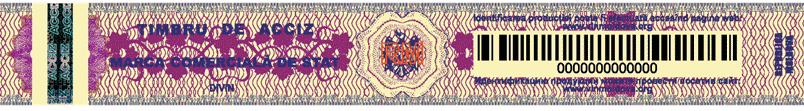 Anexa nr.2la Ordinul Ministerului Finanţelornr.91 din 7 iunie 2019Design-ul mărcii „Timbru de acciz” pentru articolele din tutun1. Timbrul de acciz se imprimă pe hârtie specială de dimensiuni stabilite cu inscripţii şi semne distinctive speciale şi se aplică pe articolele din tutun.2. Dimensiunile timbrului sunt:- lungimea – (44 ± 0,5) mm- lăţimea – (20 ± 0,5) mm3. Timbrul de acciz se imprimă pe hârtie de securitate, conţinutul şi proprietăţile căreia trebuie să corespundă maximal condiţiilor de încleiere a timbrului de acciz pe articolele din tutun.4. Elementele de securitate ale hârtiei şi elementele de securitate la imprimare se aprobă de I.P. “Centrul de Tehnologii Informaţionale în Finanţe” după coordonare cu Ministerul Finanţelor.5. Densitatea hârtiei este de 70 ± 3 gr/m2.6. Pe timbrul de acciz se tipăresc inscripţiile:a) “REPUBLICA MOLDOVA”;b) “TIMBRU DE ACCIZ”;c) “ARTICOLE DE TUTUN”.7. Pe timbrul de acciz pentru articolele de import se tipăreşte codul de bare. Informaţiile din codul de bare se aprobă de I.P. “Centrul de Tehnologii Informaţionale în Finanţe” după coordonare cu Ministerul Finanţelor.8. Pe timbrul de acciz pentru articolele de tutun autohtone se tipăreşte codul din litere şi cifre. Structura şi modalitatea de creare a seriei şi numărului se aprobă de I.P. “Centrul de Tehnologii Informaţionale în Finanţe” după coordonare cu Ministerul Finanţelor.9. Cu respectarea parametrilor menţionaţi la pct.1–7 timbrele de acciz pentru articolele din tutun de import pentru agenţii economici din Republica Moldova, cu excepţia raioanelor din Est, vor avea următorul design: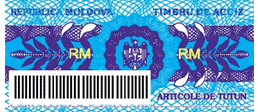 10. Cu respectarea parametrilor menţionaţi la pct.1–7 timbrele de acciz pentru articolele din tutun de import pentru agenţii economici din raioanele de Est ale Republicii Moldova, vor avea următorul design: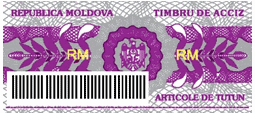 11. Cu respectarea parametrilor menţionaţi la pct.1–6, 8 timbrele de acciz pentru articolele din tutun autohtone pentru agenţii economici din Republica Moldova, vor avea următorul design: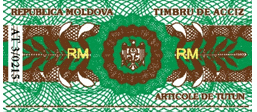 MINISTRUL FINANŢELORIon CHICUNr.91. Chişinău, 7 iunie 2019.Nr.91. Chişinău, 7 iunie 2019.